OFFICE USE ONLY:Personal detailsPersonal detailsPersonal detailsPupil/Student name:Pupil/Student name:Gender:D of B:D of B:NCY:Current learning establishment:Current learning establishment:Current learning establishment:Transferring learning establishment, if applicable:Transferring learning establishment, if applicable:Transferring learning establishment, if applicable:Pupil address: Pupil address: Pupil address: Post code Post code Post code Does the pupil/student receive the higher rate of Personal Independence Payment (PIP)?   ONLY APPLIES TO OVER 18’s                                                                                   YES               NO         Does the pupil/student receive the higher rate of Personal Independence Payment (PIP)?   ONLY APPLIES TO OVER 18’s                                                                                   YES               NO         Does the pupil/student receive the higher rate of Personal Independence Payment (PIP)?   ONLY APPLIES TO OVER 18’s                                                                                   YES               NO         If YES, please state what the PIP is used for e.g. mobility car If YES, please state what the PIP is used for e.g. mobility car If YES, please state what the PIP is used for e.g. mobility car Please provide FULL details why travel assistance is being requested including the SEN needs of the Pupil/Student(This must be completed in full, with sufficient information or form will not be processed and will be returned)Please provide FULL details why travel assistance is being requested including the SEN needs of the Pupil/Student(This must be completed in full, with sufficient information or form will not be processed and will be returned)Please provide FULL details why travel assistance is being requested including the SEN needs of the Pupil/Student(This must be completed in full, with sufficient information or form will not be processed and will be returned)Parent/Carer detailsFull name(s):Relationship to Pupil:Home Tel:Mobile Tel: Work Tel:Email address:Parent/Carer detailsFull name(s):Relationship to Pupil:Home Tel:Mobile Tel: Work Tel:Email address:Address (if different from above)Looked After Children and Young PeopleLooked After Children and Young PeopleLooked After Children and Young PeopleDoes the Pupil/Student have a care status                                                                 YES              NO         Does the Pupil/Student have a care status                                                                 YES              NO         Does the Pupil/Student have a care status                                                                 YES              NO         Social Worker/Personal Assistant:                                                      Authority:  Telephone Number:                                                       Email address:Social Worker/Personal Assistant:                                                      Authority:  Telephone Number:                                                       Email address:Social Worker/Personal Assistant:                                                      Authority:  Telephone Number:                                                       Email address:Language/CommunicationLanguage/CommunicationLanguage/CommunicationPupils first language:Parent/Carers first language:Parent/Carers first language:Post 16 applications onlyFull name of the course being studied:Is the course being studied for a minimum of 16 hours a week?                            YES                   NO         Have you applied to the college for travel assistance?                                            YES                   NO         If YES what was the outcome Referrer’s detailsReferrer name: Designation:Email address:Telephone number:Address:Post code:Pupil/Student timetablePupil/Student timetablePupil/Student timetablePupil/Student timetablePupil/Student timetablePupil/Student timetableMondayTuesdayWednesdayThursdayFridayStart timeFinish timeUse this space to indicate any changes to the timetable e.g. if the timetable is likely to change in the first few weeks/term: Use this space to indicate any changes to the timetable e.g. if the timetable is likely to change in the first few weeks/term: Use this space to indicate any changes to the timetable e.g. if the timetable is likely to change in the first few weeks/term: Use this space to indicate any changes to the timetable e.g. if the timetable is likely to change in the first few weeks/term: Use this space to indicate any changes to the timetable e.g. if the timetable is likely to change in the first few weeks/term: Use this space to indicate any changes to the timetable e.g. if the timetable is likely to change in the first few weeks/term: Member of staff responsible for travel assistance in School/College:                                          Telephone No.                                                             Email:Member of staff responsible for travel assistance in School/College:                                          Telephone No.                                                             Email:Member of staff responsible for travel assistance in School/College:                                          Telephone No.                                                             Email:Member of staff responsible for travel assistance in School/College:                                          Telephone No.                                                             Email:Member of staff responsible for travel assistance in School/College:                                          Telephone No.                                                             Email:Member of staff responsible for travel assistance in School/College:                                          Telephone No.                                                             Email:General Data Protection Regulations 2018(GDPR)Privacy NoticeThe SEN Service may collect some personal information about you, we want you to be reassured that we will handle it responsibly and legally.  You can view our privacy notice at http://www.sandwell.gov.uk/privacynotice    DeclarationDeclarationBy submitting this application, you are agreeing to taking part in a travel assistance assessment. Your information will be passed to The Travel Assistance Service (TAS) who may contact you to assess suitability for Independent travel training (ITT).  If, following the assessment, ITT is the most suitable mode of assistance, a period of training will be arranged and a travel pass, if applicable will be issued.The mode of Travel for Pupils/Students who are offered assistance following this application, will be reviewed annually and they may by referred to TAS for a reassessment of travel needs. All Pupils/Students will be reassessed at the following key stages.Year 6 pupils transitioning into year 7Year 9 pupils transitioning into year 10Year 11 Pupils transitioning into post 16 in schools and special schools Pupils transitioning into Further Education Colleges and Independent Specialist Providers will require the submission of a new request for Travel Assistance I have read, understand and agree to the terms of this application   By submitting this application, you are agreeing to taking part in a travel assistance assessment. Your information will be passed to The Travel Assistance Service (TAS) who may contact you to assess suitability for Independent travel training (ITT).  If, following the assessment, ITT is the most suitable mode of assistance, a period of training will be arranged and a travel pass, if applicable will be issued.The mode of Travel for Pupils/Students who are offered assistance following this application, will be reviewed annually and they may by referred to TAS for a reassessment of travel needs. All Pupils/Students will be reassessed at the following key stages.Year 6 pupils transitioning into year 7Year 9 pupils transitioning into year 10Year 11 Pupils transitioning into post 16 in schools and special schools Pupils transitioning into Further Education Colleges and Independent Specialist Providers will require the submission of a new request for Travel Assistance I have read, understand and agree to the terms of this application   Parent/Carer Consent Parent/Carer Consent Relationship: To Child/Young personPrint name:Signature: Date: Is the Pupil ordinarily resident in Sandwell?        YES             NO          Is the Pupil ordinarily resident in Sandwell?        YES             NO          Is the Pupil in receipt of free school meals?        YES             NO          Is the Pupil in receipt of free school meals?        YES             NO          Is the Pupil aged between 16-25 and attending their nearest suitable school/college?      YES             NO          Is the Pupil aged between 16-25 and attending their nearest suitable school/college?      YES             NO          Are they aged 5-16 years of age and attending their nearest suitable school?     YES             NO          Are they aged 5-16 years of age and attending their nearest suitable school?     YES             NO          Is this a request for a faith school?                      YES             NO          Is this a request for a faith school?                      YES             NO          What type of provision is the establishment that assistance is being requested Mainstream                                                                                    Focus Provision                                                                                                                  Special School                                                                  Independent Special School                                                Mainstream College (post 16)                                          Independent Specialist Provider (post 16)                           What type of provision is the establishment that assistance is being requested Mainstream                                                                                    Focus Provision                                                                                                                  Special School                                                                  Independent Special School                                                Mainstream College (post 16)                                          Independent Specialist Provider (post 16)                           Is the pupil suitable for ITT following a paper-based assessment?       YES             NO          Special Educational Needs and additional information Mileage from home to learning establishment (shortest walking distance for eligibility)Mileage from home to learning establishment (car journey for PTB)Is the pupil eligible for travel assistance based on distance?             YES             NO          Is the pupil eligible for travel assistance based on need?             YES             NO          Is the pupil eligible for travel assistance?             YES             NO          If NO Reason below to be completedIf paper-based assessment for ITT is YES record date passed to ITTU to contact parents to begin formal assessment process.Date of PanelChair of PanelOther Panel Members REASONS WHY TRAVEL ASSISTANCE HAS / HAS NOT BEEN AGREEDREASONS WHY TRAVEL ASSISTANCE HAS / HAS NOT BEEN AGREEDMETHOD OF TRAVEL ASSISTANCE AGREED (Highlight)METHOD OF TRAVEL ASSISTANCE AGREED (Highlight)Travel pass                                                                                                   Travel pass                                                                                                   Personal mileagePersonal mileagePersonal Transport BudgetPersonal Transport BudgetIndependent travel trainingIndependent travel trainingMulti occupancy vehicle – no Passenger AssistantMulti occupancy vehicle – no Passenger AssistantMulti occupancy vehicle – shared Passenger AssistantMulti occupancy vehicle – shared Passenger AssistantMulti occupancy vehicle – 1:1 Passenger Assistant Multi occupancy vehicle – 1:1 Passenger Assistant Single occupancy vehicle – no Passenger AssistantSingle occupancy vehicle – no Passenger AssistantSingle occupancy vehicle – Passenger Assistant Single occupancy vehicle – Passenger Assistant Date:Date:APPEALReason for Appeals will be a letter / Email Date Stage 1 Appeal Received Date Stage 2 Appeal Received STAGE 1 APPEAL SEN Business Lead Appeal Stage 1 Decision Decision                   Overturned                             Upheld          Print Name: Date: Comments and reason for decisionSTAGE 2 APPEAL ILS Senior Leadership TeamAppeal Stage 2 Decision Decision:                   Overturned                              Upheld          Print Name:Date:Comments and reason for decision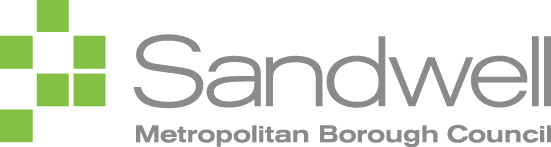 